                                                                      ПРОЕКТ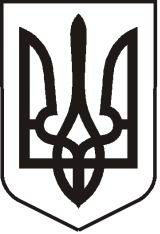  УКРАЇНАЛУГАНСЬКА   ОБЛАСТЬПОПАСНЯНСЬКА  МІСЬКА  РАДАВИКОНАВЧИЙ КОМІТЕТРIШЕННЯ 19 червня 2015 р.                           м. Попасна	                                  №  Про внесення змін до складу адміністративної комісії при виконавчому комітеті Попаснянськоїміської радиУ зв’язку з кадровими змінами в апараті виконавчого комітету, керуючись пп. 3                     п. 2 ст. 38 Закону України «Про місцеве самоврядування в Україні», ст. 215 Кодексу України про адміністративні правопорушення, виконавчий комітет Попаснянської міської ради ВИРІШИВ:Виключити із складу адміністративної комісії при виконавчому комітеті міської ради  Шмельову Наталію Олександрівну. Включити до складу адміністративної комісії при виконавчому комітеті міської ради Кучеренка Костянтина Юрійовича – спеціаліста відділу житлово-комунального господарства, архітектури, містобудування та землеустрою.Контроль за виконанням цього рішення покласти на заступника міського голови, голову адміністративної комісії при виконавчому комітеті міської ради                       Табачинського М.М.        Заступник міського голови                                                     	М.М. ТабачинськийПідготував: Висоцька,3 19 19